КГУ «Красносельская НШ»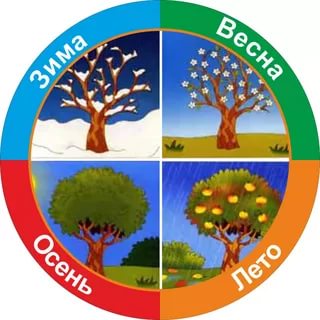 МАТЕМАТИКА1 классТема «Времена года» (урок – повторение)Учитель: Ласточкина И.В.2017-2018 учебный годКРАТКОСРОЧНЫЙ ПЛАН УРОКА ПО МАТЕМАТИКЕ *В контексте тем:*В контексте тем:*В контексте тем:«Моя семья и друзья», «Мир вокруг нас»«Моя семья и друзья», «Мир вокруг нас»Школа: Красносельская НШШкола: Красносельская НШШкола: Красносельская НШШкола: Красносельская НШШкола: Красносельская НШДата: « 15» ноября 2017г.Дата: « 15» ноября 2017г.Дата: « 15» ноября 2017г.ФИО учителя: Ласточкина И.В.ФИО учителя: Ласточкина И.В.Класс: 1 класс.Класс: 1 класс.Класс: 1 класс.Количество присутствующих: 2        отсутствующих: -0Количество присутствующих: 2        отсутствующих: -0Тема урока:Тема урока:Тема урока:Повторение - закрепление пройденного материала              «Времена года»Повторение - закрепление пройденного материала              «Времена года»Цели обучения, которые достигаются на данном уроке (ссылка на учебную программу):1.1.1.1. Считать в прямом и обратном порядке от 11 до 20;Определять место числа в натуральном ряду чисел;1.1.1.3. Определять разрядный состав чисел в пределах 20;1.1.1.2. Читать, записывать и сравнивать числа от 11 до 20.Цели обучения, которые достигаются на данном уроке (ссылка на учебную программу):1.1.1.1. Считать в прямом и обратном порядке от 11 до 20;Определять место числа в натуральном ряду чисел;1.1.1.3. Определять разрядный состав чисел в пределах 20;1.1.1.2. Читать, записывать и сравнивать числа от 11 до 20.Цели обучения, которые достигаются на данном уроке (ссылка на учебную программу):1.1.1.1. Считать в прямом и обратном порядке от 11 до 20;Определять место числа в натуральном ряду чисел;1.1.1.3. Определять разрядный состав чисел в пределах 20;1.1.1.2. Читать, записывать и сравнивать числа от 11 до 20.Цели обучения, которые достигаются на данном уроке (ссылка на учебную программу):1.1.1.1. Считать в прямом и обратном порядке от 11 до 20;Определять место числа в натуральном ряду чисел;1.1.1.3. Определять разрядный состав чисел в пределах 20;1.1.1.2. Читать, записывать и сравнивать числа от 11 до 20.Цели обучения, которые достигаются на данном уроке (ссылка на учебную программу):1.1.1.1. Считать в прямом и обратном порядке от 11 до 20;Определять место числа в натуральном ряду чисел;1.1.1.3. Определять разрядный состав чисел в пределах 20;1.1.1.2. Читать, записывать и сравнивать числа от 11 до 20.Цели урока:Цели урока:Учащиеся закрепят:навыки сложения и вычитания чисел;навыки измерения длины.Учащиеся закрепят:навыки сложения и вычитания чисел;навыки измерения длины.Учащиеся закрепят:навыки сложения и вычитания чисел;навыки измерения длины.Критерии успехаКритерии успехаВыявить уровень овладения учебным материалом, изученным во второй четверти, обобщить и закрепить полученные знания, прививать стремление к здоровому образу жизни. Этот урок является итоговым во второй четверти. Он охватывает учебный материал, который изучался на протяжении полугодия. Следует организовать его в игровой форме, что позволит развить у детей интерес к изучению математики.Выявить уровень овладения учебным материалом, изученным во второй четверти, обобщить и закрепить полученные знания, прививать стремление к здоровому образу жизни. Этот урок является итоговым во второй четверти. Он охватывает учебный материал, который изучался на протяжении полугодия. Следует организовать его в игровой форме, что позволит развить у детей интерес к изучению математики.Выявить уровень овладения учебным материалом, изученным во второй четверти, обобщить и закрепить полученные знания, прививать стремление к здоровому образу жизни. Этот урок является итоговым во второй четверти. Он охватывает учебный материал, который изучался на протяжении полугодия. Следует организовать его в игровой форме, что позволит развить у детей интерес к изучению математики.ПривитиеценностейПривитиеценностейЦенности, основанные на национальной идее «Мәңгілік ел»: казахстанский патриотизм и гражданская ответственность; уважение; сотрудничество; труд и творчество; открытость; образование в течение всей жизни.Ценности, основанные на национальной идее «Мәңгілік ел»: казахстанский патриотизм и гражданская ответственность; уважение; сотрудничество; труд и творчество; открытость; образование в течение всей жизни.Ценности, основанные на национальной идее «Мәңгілік ел»: казахстанский патриотизм и гражданская ответственность; уважение; сотрудничество; труд и творчество; открытость; образование в течение всей жизни.МежпредметныесвязиМежпредметныесвязиОбучение грамоты, познание мира, самопознание.Обучение грамоты, познание мира, самопознание.Обучение грамоты, познание мира, самопознание.НавыкииспользованияИКТНавыкииспользованияИКТНа данном уроке используется ИКТНа данном уроке используется ИКТНа данном уроке используется ИКТПредварительныезнанияПредварительныезнанияСчитают в прямом и обратном порядке от 1 до 20;Определяют место числа в натуральном ряду чисел;Определяют разрядный состав чисел в пределах 20;Читают, записывают и сравнивают числа от 1 до 20.Считают в прямом и обратном порядке от 1 до 20;Определяют место числа в натуральном ряду чисел;Определяют разрядный состав чисел в пределах 20;Читают, записывают и сравнивают числа от 1 до 20.Считают в прямом и обратном порядке от 1 до 20;Определяют место числа в натуральном ряду чисел;Определяют разрядный состав чисел в пределах 20;Читают, записывают и сравнивают числа от 1 до 20.Ход урокаХод урокаХод урокаХод урокаХод урокаЭтапы урокаЗапланированная деятельность на урокеЗапланированная деятельность на урокеЗапланированная деятельность на урокеРесурсыНачало урока1 минСаляматсыз ба балалар!Здравствуйте ребята!Гудмонинг чилдрен! - Ребята, покажите своё настроение с помощью солнышка или тучки. Я думаю, что  в конце урока у вас поменяется настроение и у всех засияет только солнышко!Саляматсыз ба балалар!Здравствуйте ребята!Гудмонинг чилдрен! - Ребята, покажите своё настроение с помощью солнышка или тучки. Я думаю, что  в конце урока у вас поменяется настроение и у всех засияет только солнышко!Саляматсыз ба балалар!Здравствуйте ребята!Гудмонинг чилдрен! - Ребята, покажите своё настроение с помощью солнышка или тучки. Я думаю, что  в конце урока у вас поменяется настроение и у всех засияет только солнышко!Картинки «солнышко»«тучка»Критерии успехаДети показывают своё настроение с помощью картинок.Дети показывают своё настроение с помощью картинок.Дети показывают своё настроение с помощью картинок.«солнышко»«тучка»Середина урока2-4 мин5-10 мин11-15 мин16-18 мин19-23 мин23-37 минМАТЕМАТИЧЕСКИЙ ДИКТАНТ.Приготовили числа от 1до 10.назовите предыдущее число 10 ;какое число стоит между 8 и 10 ?назовите соседей числа 9 .Уменьшите 8 на 1 и покажите ответ.Первое слагаемое 7, второе 1. Покажи ответ.Какое число надо увеличить на 1, чтобы получилось 5?На сколько 6 больше 5?ПОСМОТРИТЕ, ЧТО ЗА КАРТИНКИ У НАС НА ДОСКЕ, ЧТО НА НИХ ИЗОБРАЖЕНО…. ПРАВИЛЬНО, МЫ ПОВТОРИМ ВРЕМЕНА ГОДА, НАША ТЕМА УРОКА -  ВРЕМЕНА ГОДА.КАРТИНКА  О ОСЕНИРебята, о каком времени года картинка? Как на казахском языке «осень», а на английском? Как вы думаете, что мы повторим, гуляя по осеннему саду? Какая цель нашего урока? Правильно, мы сегодня с вами повторим навыки сложения и вычитания чисел и закрепим навыки измерения длины.Ребята мы с вами отправимся сегодня в осенний сад. Здесь очень много опавших листьев, мы их будем собирать.На листиках задания:1 – прямой счёт до 102 –обратный счёт от 203-Посчитать геометрические фигуры4- Сосчитай и разберись 5- прямой счёт до 206-обратный счёт от 10.Учащиеся выбирают листики и выполняют задания.КАРТИНКА О ЗИМЕА сейчас мы попадём в зимний сад, вот у нас ёлочка, на каждой своя цифра. На вашу парту упало по снежинке. Решите на снежинке пример, у кого ответ 1,2,3,4,5 подойдите к ёлочке и прицепите магнитом пример на елочку с нужной цифрой.ПРИМЕРЫ НА СНЕЖИНКАХ:1+1=2	6-1=53+2=5	7-4=30+1=1	10-6=42+2=4	5-4=12+1=3	5-3=2Учащиеся выполняют задания на снежинках.ФИЗМИНУТКА Пять домовыхПять веселых домовых праздничною ночью(вытянув руку с раскрытыми пальцами вперед, поворачивают кисть вправо и влево)Разгулялись чересчур, расшалились очень.(Энергичные движения руками в стороны – вверх, в стороны – вниз.)Встав на цыпочки, один закружился в вальсе(кружатся на месте),А второй споткнулся и – нос себе расквасил.(Присесть, прикрыть нос рукой.)Третий прыгал до небес, с неба звезды цапал(прыжки вверх без продвижения вперед), А четвертый топал, как мишка косолапый.(Шаги па месте.)Пятый пел до хрипоты песенку за песенкой...(Руки развести в стороны, имитируя позу певца.)Этой ночью домовым было очень весело!(Хлопки в ладоши.)КАРТИНКА О ВЕСНЕРебята, что происходит в природе весной?  В нам прилетают птицы с тёплых краев. Вот и на урок к нам прилетели птички и принесли нам новое задание. ЗАДАНИЕ: Сравнить числа, поставить знаки ˃,˂,=.Учащиеся выполняют задание на сравнение чисел.КАРТИНКА О ЛЕТЕ. Летом в саду цветут красивые цветы, над ними летают красивые бабочки. На каждом цветочке – задание. Сорвите по цветочку. Выполняем задание.1 - продолжи рисунок2  - соедини точкиУчащиеся выполняют задание.МАТЕМАТИЧЕСКИЙ ДИКТАНТ.Приготовили числа от 1до 10.назовите предыдущее число 10 ;какое число стоит между 8 и 10 ?назовите соседей числа 9 .Уменьшите 8 на 1 и покажите ответ.Первое слагаемое 7, второе 1. Покажи ответ.Какое число надо увеличить на 1, чтобы получилось 5?На сколько 6 больше 5?ПОСМОТРИТЕ, ЧТО ЗА КАРТИНКИ У НАС НА ДОСКЕ, ЧТО НА НИХ ИЗОБРАЖЕНО…. ПРАВИЛЬНО, МЫ ПОВТОРИМ ВРЕМЕНА ГОДА, НАША ТЕМА УРОКА -  ВРЕМЕНА ГОДА.КАРТИНКА  О ОСЕНИРебята, о каком времени года картинка? Как на казахском языке «осень», а на английском? Как вы думаете, что мы повторим, гуляя по осеннему саду? Какая цель нашего урока? Правильно, мы сегодня с вами повторим навыки сложения и вычитания чисел и закрепим навыки измерения длины.Ребята мы с вами отправимся сегодня в осенний сад. Здесь очень много опавших листьев, мы их будем собирать.На листиках задания:1 – прямой счёт до 102 –обратный счёт от 203-Посчитать геометрические фигуры4- Сосчитай и разберись 5- прямой счёт до 206-обратный счёт от 10.Учащиеся выбирают листики и выполняют задания.КАРТИНКА О ЗИМЕА сейчас мы попадём в зимний сад, вот у нас ёлочка, на каждой своя цифра. На вашу парту упало по снежинке. Решите на снежинке пример, у кого ответ 1,2,3,4,5 подойдите к ёлочке и прицепите магнитом пример на елочку с нужной цифрой.ПРИМЕРЫ НА СНЕЖИНКАХ:1+1=2	6-1=53+2=5	7-4=30+1=1	10-6=42+2=4	5-4=12+1=3	5-3=2Учащиеся выполняют задания на снежинках.ФИЗМИНУТКА Пять домовыхПять веселых домовых праздничною ночью(вытянув руку с раскрытыми пальцами вперед, поворачивают кисть вправо и влево)Разгулялись чересчур, расшалились очень.(Энергичные движения руками в стороны – вверх, в стороны – вниз.)Встав на цыпочки, один закружился в вальсе(кружатся на месте),А второй споткнулся и – нос себе расквасил.(Присесть, прикрыть нос рукой.)Третий прыгал до небес, с неба звезды цапал(прыжки вверх без продвижения вперед), А четвертый топал, как мишка косолапый.(Шаги па месте.)Пятый пел до хрипоты песенку за песенкой...(Руки развести в стороны, имитируя позу певца.)Этой ночью домовым было очень весело!(Хлопки в ладоши.)КАРТИНКА О ВЕСНЕРебята, что происходит в природе весной?  В нам прилетают птицы с тёплых краев. Вот и на урок к нам прилетели птички и принесли нам новое задание. ЗАДАНИЕ: Сравнить числа, поставить знаки ˃,˂,=.Учащиеся выполняют задание на сравнение чисел.КАРТИНКА О ЛЕТЕ. Летом в саду цветут красивые цветы, над ними летают красивые бабочки. На каждом цветочке – задание. Сорвите по цветочку. Выполняем задание.1 - продолжи рисунок2  - соедини точкиУчащиеся выполняют задание.МАТЕМАТИЧЕСКИЙ ДИКТАНТ.Приготовили числа от 1до 10.назовите предыдущее число 10 ;какое число стоит между 8 и 10 ?назовите соседей числа 9 .Уменьшите 8 на 1 и покажите ответ.Первое слагаемое 7, второе 1. Покажи ответ.Какое число надо увеличить на 1, чтобы получилось 5?На сколько 6 больше 5?ПОСМОТРИТЕ, ЧТО ЗА КАРТИНКИ У НАС НА ДОСКЕ, ЧТО НА НИХ ИЗОБРАЖЕНО…. ПРАВИЛЬНО, МЫ ПОВТОРИМ ВРЕМЕНА ГОДА, НАША ТЕМА УРОКА -  ВРЕМЕНА ГОДА.КАРТИНКА  О ОСЕНИРебята, о каком времени года картинка? Как на казахском языке «осень», а на английском? Как вы думаете, что мы повторим, гуляя по осеннему саду? Какая цель нашего урока? Правильно, мы сегодня с вами повторим навыки сложения и вычитания чисел и закрепим навыки измерения длины.Ребята мы с вами отправимся сегодня в осенний сад. Здесь очень много опавших листьев, мы их будем собирать.На листиках задания:1 – прямой счёт до 102 –обратный счёт от 203-Посчитать геометрические фигуры4- Сосчитай и разберись 5- прямой счёт до 206-обратный счёт от 10.Учащиеся выбирают листики и выполняют задания.КАРТИНКА О ЗИМЕА сейчас мы попадём в зимний сад, вот у нас ёлочка, на каждой своя цифра. На вашу парту упало по снежинке. Решите на снежинке пример, у кого ответ 1,2,3,4,5 подойдите к ёлочке и прицепите магнитом пример на елочку с нужной цифрой.ПРИМЕРЫ НА СНЕЖИНКАХ:1+1=2	6-1=53+2=5	7-4=30+1=1	10-6=42+2=4	5-4=12+1=3	5-3=2Учащиеся выполняют задания на снежинках.ФИЗМИНУТКА Пять домовыхПять веселых домовых праздничною ночью(вытянув руку с раскрытыми пальцами вперед, поворачивают кисть вправо и влево)Разгулялись чересчур, расшалились очень.(Энергичные движения руками в стороны – вверх, в стороны – вниз.)Встав на цыпочки, один закружился в вальсе(кружатся на месте),А второй споткнулся и – нос себе расквасил.(Присесть, прикрыть нос рукой.)Третий прыгал до небес, с неба звезды цапал(прыжки вверх без продвижения вперед), А четвертый топал, как мишка косолапый.(Шаги па месте.)Пятый пел до хрипоты песенку за песенкой...(Руки развести в стороны, имитируя позу певца.)Этой ночью домовым было очень весело!(Хлопки в ладоши.)КАРТИНКА О ВЕСНЕРебята, что происходит в природе весной?  В нам прилетают птицы с тёплых краев. Вот и на урок к нам прилетели птички и принесли нам новое задание. ЗАДАНИЕ: Сравнить числа, поставить знаки ˃,˂,=.Учащиеся выполняют задание на сравнение чисел.КАРТИНКА О ЛЕТЕ. Летом в саду цветут красивые цветы, над ними летают красивые бабочки. На каждом цветочке – задание. Сорвите по цветочку. Выполняем задание.1 - продолжи рисунок2  - соедини точкиУчащиеся выполняют задание.Числовой ряд 1-20Карточки от 1-20ВЗАИМОПРОВЕРКА физминуткаКритерии успехаДети могут работать в группе. Дети могут работать в группе. Дети могут работать в группе. Конец урока38-40 минА теперь пора возвращаться. Сейчас мы с вами оценим свою работу на уроке. Вот на доске два домика. Если вам легко и интересно было вспомнить времена года то поселим жить, весёлый смайлик, если не очень интересно – поселим грустного. А если не понравилось – злого. А теперь пора возвращаться. Сейчас мы с вами оценим свою работу на уроке. Вот на доске два домика. Если вам легко и интересно было вспомнить времена года то поселим жить, весёлый смайлик, если не очень интересно – поселим грустного. А если не понравилось – злого. А теперь пора возвращаться. Сейчас мы с вами оценим свою работу на уроке. Вот на доске два домика. Если вам легко и интересно было вспомнить времена года то поселим жить, весёлый смайлик, если не очень интересно – поселим грустного. А если не понравилось – злого. ДифференциацияКаким образом Вы планируете оказать больше поддержки? Какие задачи Вы планируете поставить перед более способными учащимися?ОцениваниеКак Вы планируете проверить уровень усвоения материала учащимися?Используйте данный раздел для записи методов, которые Вы будете использовать для оценивания того, чему учащиеся научились во время урока.ОцениваниеКак Вы планируете проверить уровень усвоения материала учащимися?Используйте данный раздел для записи методов, которые Вы будете использовать для оценивания того, чему учащиеся научились во время урока.ОцениваниеКак Вы планируете проверить уровень усвоения материала учащимися?Используйте данный раздел для записи методов, которые Вы будете использовать для оценивания того, чему учащиеся научились во время урока.Здоровье и соблюдение техники безопасности

Здоровье сберегающие технологии.. Подбор более сложных заданий. После выполнения задания предложите учащимся сверить свои результаты с результатами других одноклассников.– Вот мы и дома. Понравилась ли вам прогулка по временам года? Что мы повторили на уроке? (Прямой и обратный счёт в пределах 0, геометрические фигуры.) Какие слова помогли нам сравнивать? («Больше» и «меньше».) Когда говорят, что предметов больше или меньше? (Если их количество не равно, то есть при соотнесении остается «лишний» предмет.)Самооценивание в виде смайликов.Если вам легко и интересно было вспомнить времена года то поселим жить, весёлый смайлик, если не очень интерсно – поселим грустного. А если не понравилось – злого. – Вот мы и дома. Понравилась ли вам прогулка по временам года? Что мы повторили на уроке? (Прямой и обратный счёт в пределах 0, геометрические фигуры.) Какие слова помогли нам сравнивать? («Больше» и «меньше».) Когда говорят, что предметов больше или меньше? (Если их количество не равно, то есть при соотнесении остается «лишний» предмет.)Самооценивание в виде смайликов.Если вам легко и интересно было вспомнить времена года то поселим жить, весёлый смайлик, если не очень интерсно – поселим грустного. А если не понравилось – злого. – Вот мы и дома. Понравилась ли вам прогулка по временам года? Что мы повторили на уроке? (Прямой и обратный счёт в пределах 0, геометрические фигуры.) Какие слова помогли нам сравнивать? («Больше» и «меньше».) Когда говорят, что предметов больше или меньше? (Если их количество не равно, то есть при соотнесении остается «лишний» предмет.)Самооценивание в виде смайликов.Если вам легко и интересно было вспомнить времена года то поселим жить, весёлый смайлик, если не очень интерсно – поселим грустного. А если не понравилось – злого. ФИЗМИНУТКА«Пять домовых»Пять веселых домовых праздничною ночью(вытянув руку с раскрытыми пальцами вперед, поворачивают кисть вправо и влево)Разгулялись чересчур, расшалились очень.(Энергичные движения руками в стороны – вверх, в стороны – вниз.)Встав на цыпочки, один закружился в вальсе(кружатся на месте),А второй споткнулся и – нос себе расквасил.(Присесть, прикрыть нос рукой.)Третий прыгал до небес, с неба звезды цапал(прыжки вверх без продвижения вперед), А четвертый топал, как мишка косолапый.(Шаги па месте.)Пятый пел до хрипоты песенку за песенкой...(Руки развести в стороны, имитируя позу певца.)Этой ночью домовым было очень весело!(Хлопки в ладоши.)